 Об утверждении порядка,  организации и проведения аукционов на право размещения  нестационарных торговых объектов, расположенных на территории  Алатырского  муниципального округа Чувашской Республики на земельных участках, находящихся в муниципальной собственности, и земельных участках, государственная собственность на которые не разграничена            В соответствии с Федеральным законом от 28 декабря 2009 года № 381-ФЗ "Об основах государственного регулирования торговой деятельности в Российской Федерации", Федеральным законом от 26 июля 2006 года № 135-ФЗ "О защите конкуренции", Законом Чувашской Республики от 13 июля 2010 года № 39 «О государственном регулировании торговой деятельности в Чувашской Республике и о внесении изменений в статью 1 Закона Чувашской Республики «О розничных рынках», приказом Министерства экономического развития, промышленности и торговли Чувашской Республики от 16 ноября 2010 года № 184 "О порядке разработки и утверждения органами местного самоуправления в Чувашской Республике схемы размещения нестационарных торговых объектов", в целях обеспечения равных возможностей юридическим лицам, индивидуальным предпринимателям в размещении нестационарных объектов торговли, общественного питания и предоставления услуг на территории муниципального округа, и руководствуясь Уставом Алатырского муниципального округа Чувашской Республики, администрация Алатырского муниципального округа  Чувашской Республики                                                                      постановляет:          1. Утвердить:          1.1. Порядок размещения нестационарных торговых объектов, расположенных на территории Алатырского муниципального округа Чувашской Республики на земельных участках, находящихся в муниципальной собственности, и земельных участках, государственная собственность на которые не разграничена согласно приложению № 1 к настоящему постановлению.        1.2. Порядок организации и проведения аукционов на право заключения договоров на размещение нестационарных торговых объектов, расположенных на территории Алатырского муниципального округа  Чувашской Республики на земельных участках, находящихся в муниципальной собственности, и земельных участках, государственная собственность на которые не разграничена согласно приложению № 2  к настоящему постановлению.       1.3. Типовую форму договора на размещение нестационарного торгового объекта, согласно приложению № 3 к настоящему постановлению.        2. Отделу экономики и муниципального имущества администрации Алатырского  муниципального округа  Чувашской Республики:       2.1. Осуществлять организацию и проведение аукционов, оформление договоров на размещение нестационарных торговых объектов.       2.2. Обеспечить контроль за выполнением юридическими лицами, индивидуальными предпринимателями условий заключенных договоров размещения нестационарных торговых объектов на территории Алатырского муниципального округа  Чувашской Республики.       3.   Признать утратившим силу постановление администрации Алатырского района Чувашской Республики от  09 августа 2021 года № 252   «Об утверждении порядка,  организации и проведения аукционов на право размещения  нестационарных торговых объектов, расположенных в   Алатырском  районе Чувашской Республики на земельных участках, находящихся в муниципальной собственности, и земельных участках, государственная собственность на которые не разграничена».        4. Контроль за исполнением настоящего постановления возложить на начальника отдела экономики и муниципального имущества.       5. Настоящее постановление вступает в силу после его официального опубликования.Глава Алатырского муниципального округа                                                                                     Н.И. ШпилеваяПриложение № 1
к постановлению администрации
Алатырского муниципального округа
Чувашской Республики
от __.03.2023 №___Порядок
размещения нестационарных торговых объектов, расположенных на территории Алатырского муниципального округа Чувашской Республики на земельных участках, находящихся в муниципальной собственности, и земельных участках, государственная собственность на которые не разграничена                                                              I. Общие положения      1.1. Порядок размещения нестационарных торговых объектов, расположенных на территории Алатырского муниципального округа Чувашской Республики на земельных участках, находящихся в муниципальной собственности, и земельных участках, государственная собственность на которые не разграничена (далее - Порядок) разработан в соответствии со статьей 10 Федерального закона от 28 декабря 2009 года № 381-ФЗ "Об основах государственного регулирования торговой деятельности в Российской Федерации", статьей 5 Закона Чувашской Республики от 13 июля 2010 года № 39 «О государственном регулировании торговой деятельности в Чувашской Республике и о внесении изменений в статью 1 Закона Чувашской Республики «О розничных рынках», постановлением Правительства Российской Федерации от 29 сентября 2010 года № 772 "Об утверждении Правил включения нестационарных торговых объектов, расположенных на земельных участках, в зданиях, строениях и сооружениях, помещениях, находящихся в государственной собственности, в схему размещения нестационарных торговых объектов" в целях создания условий по обеспечению жителей Алатырского муниципального округа  Чувашской Республики услугами торговли.    1.2. Настоящий Порядок направлен на формирование единых правил размещения нестационарных торговых объектов и определяет порядок организации и размещения нестационарных торговых объектов на территории Алатырского муниципального округа Чувашской Республики (далее по тексту - нестационарные объекты) в соответствии с утвержденной схемой, требования к размещению и эксплуатации нестационарных торговых объектов.    1.3. Требования, предусмотренные настоящим Порядком, не распространяются на отношения, связанные с размещением нестационарных объектов:    а) при проведении массовых праздничных, общественно-политических, культурно-массовых и спортивно-массовых мероприятий, имеющих краткосрочный характер,  выставок-ярмарок, проводимых по решениям органов государственной власти и органов местного самоуправления;     б) при размещении временных нестационарных торговых объектов на розничных рынках, выставках и ярмарках;     в) на специально оборудованных, предназначенных для обслуживания потребителей части зала (открытой площадки), примыкающих к зданию, строению или сооружению либо расположенных на расстоянии не более пяти метров от здания, строения, сооружения, в котором осуществляет свою деятельность организация общественного питания.    1.4. Размещение нестационарных торговых объектов на территории Алатырского муниципального района Чувашской Республики на земельных участках, находящихся в муниципальной собственности и земельных участках, государственная собственность на которые не разграничена, осуществляется в соответствии со схемой размещения нестационарных торговых объектов с учетом необходимости обеспечения устойчивого развития территорий, и достижения нормативов минимальной обеспеченности населения площадью торговых объектов.    1.5. Нестационарные торговые объекты не относятся к объектам недвижимого имущества и не подлежат кадастровому учету в органах кадастрового учета, права на них не подлежат регистрации в Едином государственном реестре прав на недвижимое имущество и сделок с ним.    1.6. Для целей настоящего Порядка используются следующие понятия:- нестационарный торговый объект - торговый объект, представляющий собой временное сооружение или временную конструкцию, не связанные прочно с земельным участком вне зависимости от наличия или отсутствия подключения (технологического присоединения) к сетям инженерно-технического обеспечения, в том числе передвижное сооружение;- павильон - оборудованное строение (часть строения) или сооружение (часть сооружения) с замкнутым пространством, имеющее торговый зал и рассчитанное на одно или несколько рабочих мест продавцов. Павильон может иметь помещения для хранения товарного запаса;- киоск - оснащенное торговым оборудованием строение, не имеющее торгового зала и помещений для хранения товаров, рассчитанное на одно рабочее место продавца, на площади которого хранится товарный запас;- палатка - легко возводимая сборно-разборная конструкция, оснащенная прилавком и не имеющая торгового зала и помещений для хранения товаров, рассчитанная на одно или несколько рабочих мест продавца, на площади которых размещен товарный запас на один день торговли;- автомагазин (торговый автофургон, автолавка) - нестационарный торговый объект, представляющий собой автотранспортное или транспортное средство (прицеп, полуприцеп) с размещенным в кузове торговым оборудованием, при условии образования в результате его остановки (или установки) одного или нескольких рабочих мест продавцов, на котором (ых) осуществляют предложение товаров, их отпуск и расчет с покупателями;- автоцистерна - нестационарный передвижной торговый объект, представляющий собой изотермическую емкость, установленную на базе автотранспортного средства или прицепа (полуприцепа), предназначенную для осуществления развозной торговли жидкими товарами в розлив (молоком, квасом и, др.), живой рыбой и другими гидробионтами (ракообразными, моллюсками и пр.);- торговый автомат - техническое сооружение или конструкция, предназначенные для продажи штучных товаров без участия продавца;- бахчевой развал - нестационарный торговый объект, представляющий собой специально оборудованную временную конструкцию в виде обособленной открытой площадки или установленной торговой палатки, предназначенный для продажи сезонных бахчевых культур;- елочный базар - нестационарный торговый объект, представляющий собой специально оборудованную временную конструкцию в виде обособленной открытой площадки для новогодней (рождественской) продажи натуральных хвойных деревьев и веток хвойных деревьев;- временный объект общественного питания - объект по оказанию услуг общественного питания временного функционирования, предназначенный для быстрого обслуживания потребителей ограниченным ассортиментом кулинарной продукции и продовольственными товарами (павильоны, киоски, а также передвижные средства);- специализация нестационарного торгового объекта - торговая деятельность, при которой восемьдесят и более процентов всех предлагаемых к продаже товаров (услуг) от их общего количества составляют товары (услуги) одной группы, за исключением деятельности по реализации печатной продукции;- хозяйствующий субъект (субъект торговли) - юридическое лицо или индивидуальный предприниматель, занимающиеся предпринимательской деятельностью и зарегистрированные в установленном порядке;- пункт быстрого питания - павильон, киоск, автолавка, специализирующиеся на продаже изделий из полуфабрикатов высокой степени готовности в потребительской упаковке, обеспечивающей термическую обработку пищевого продукта.II. Требования к размещению и внешнему виду нестационарных торговых объектов    2.1. Размещение нестационарных торговых объектов на земельных участках, находящихся в муниципальной собственности, и земельных участках, государственная собственность на которые не разграничена, осуществляется в соответствии со схемой размещения нестационарных торговых объектов (далее - Схема) с учетом необходимости обеспечения устойчивого развития территорий и достижения нормативов минимальной обеспеченности населения площадью торговых объектов. Соответствовать комплексному решению существующей архитектурной среды, архитектурно-художественному населенного пункта Алатырского муниципального округа.    2.2. Хозяйствующие субъекты, осуществляющие розничную торговлю в стационарных торговых объектах, не вправе размещать выносные временные конструкции и (или) оборудование для выкладки и реализации продукции на прилегающей территории, если этот земельный участок, находится в муниципальной собственности, а также, если это земельный участок, государственная собственность на который не разграничена.    2.3. Размещение нестационарных торговых объектов на земельных участках, находящихся в муниципальной собственности, а также на земельных участках, государственная собственность на которые не разграничена, осуществляется на основании договоров на размещение и (или) эксплуатацию нестационарного торгового объекта или иного вида договора (далее - договор на размещение) в соответствии с законодательством Российской Федерации.     Заключение договоров на размещение нестационарных объектов на территории Алатырского муниципального района Чувашской Республики осуществляется по результатам аукциона, а также по отдельным категориям в ином порядке, установленном настоящим постановлением и приложениями к нему.     Договоры на размещение нестационарных объектов на территории Алатырского муниципального округа Чувашской Республики заключаются на срок 5 лет, с учетом особенностей, установленных настоящим приложением к постановлению.    2.4. По договору на размещение администрация Алатырского муниципального округа Чувашской Республики (далее - Администрация) обязуется предоставить хозяйствующему субъекту право разместить нестационарный торговый объект (далее - право на размещение), а хозяйствующий субъект обязуется обеспечить в течение всего срока действия данного договора функционирование нестационарного торгового объекта на условиях и в порядке, предусмотренных договором, с учетом положений настоящего постановления и приложений к нему и законодательства Российской Федерации.      2.5. Период размещения нестационарного объекта устанавливается с учетом следующих особенностей в отношении размещения отдельных видов нестационарных объектов:      1) для мест размещения передвижных сооружений (палатка, выносное холодильное оборудование) по реализации цветов, овощей, фруктов, мороженого, прохладительных напитков, кваса, в том числе в розлив, период размещения устанавливается с 15 апреля по 15 октября;      2) для мест размещения елочных базаров период размещения устанавливается с 20 по 31 декабря;      3) для мест размещения бахчевых развалов период размещения устанавливается с 1 июля по 15 октября;     4) для иных нестационарных торговых объектов, за исключением предусмотренных подпунктами 1-3 настоящего пункта - на срок не более 5 лет.     2.6. Договоры на размещение нестационарных объектов на территории Алатырского   муниципального округа Чувашской Республики оформляются без аукциона в случаях:     1) размещения на новый срок нестационарного торгового объекта, размещенного по действующему договору в соответствии со схемой размещения нестационарных торговых объектов, хозяйствующим субьектом, надлежащим образом исполняющим свои обязанности по действующему договору;     2) размещения на новый срок нестационарного торгового объекта, размещенного по действующему договору в соответствии со схемой размещения нестационарных торговых объектов, хозяйствующим субьектом, надлежащим образом исполняющим свои обязанности по действующему договору аренды земельного участка, заключенному до 01 марта 2015 года и предусматривающему размещение нестационарного торгового объекта;     3) предоставления компенсационного места (места размещения, сопоставимого по местоположению и площади с местом размещения, исключенным из схемы размещения нестационарных торговых объектов) при досрочном прекращении действия договора при принятии органом местного самоуправления решений:    а) о необходимости ремонта и (или) реконструкции автомобильных дорог в случае, если нахождение нестационарного торгового объекта препятствует осуществлению указанных работ;    б) об использовании территории, занимаемой нестационарных торговым объектом, для целей, связанных с развитием улично-дорожной сети, размещением остановок общественного транспорта, оборудованием бордюров, организацией парковочных мест, иных элементов благоустройства;    в) о размещении объектов капитального строительства.    2.7 Решение об отказе хозяйствующему субъекту в заключение договора на новый срок без проведения торгов принимается органом местного самоуправления в следующих случаях:   1) неисполнения хозяйствующим субъектом в установленный срок требований органа местного самоуправления об устранении нарушений одного или нескольких из условий договора:- о месте размещения нестационарного торгового объекта и его площади;- о требованиях к внешнему виду нестационарного торгового объекта;- о специализации и виде нестационарного торгового объекта;-о порядке, условиях и о сроках внесения платы за размещение нестационарного торгового объекта; -об обязательствах хозяйствующего субъекта соблюдать требования к осуществлению деятельности в нестационарном торговом объекте;   2) изменения правил землепользования и застройки, правил благоустройства территории, условий использования территорий, а также правил пожарной безопасности, санитарных правил, гигиенических и экологических нормативов. В этом случае хозяйствующему субъекту органом местного самоуправления предоставляется компенсационное место.      2.8. Нестационарные объекты должны быть изготовлены в заводских условиях. Монтаж их должен осуществляться из модульных или быстровозводимых конструкций. Не разрешается устройство заглубленных фундаментов.Внешний вид нестационарных торговых объектов должен соответствовать внешнему архитектурному облику сложившейся застройки муниципального образования.    2.9. При размещении нестационарных объектов не допускаются вырубка кустарниковой, древесной растительности, асфальтирование и сплошное мощение приствольных кругов в радиусе ближе полутора метра от ствола. Для деревьев, расположенных в зоне мощения, при отсутствии иных видов защиты (приствольных решеток, бордюров, периметральных скамеек и т.д.) рекомендуется предусматривать защитные виды покрытий в радиусе не менее полутора метров от ствола: щебеночное, галечное, "соты", с засевом газона.    2.10. Размещение нестационарных объектов должно обеспечивать свободное движение пешеходов и доступ потребителей к торговым объектам, в том числе беспрепятственный доступ инвалидов и иных маломобильных групп населения, а также беспрепятственный подъезд спецтранспорта при чрезвычайных ситуациях.    2.11. Расстояние от остановочного пункта общественного транспорта до нестационарного объекта должно составлять не менее 50 м.Расстояние от края проезжей части до нестационарного объекта должно составлять не менее 3 м.     2.12. Площадки для размещения нестационарных объектов и прилегающая территория должны быть благоустроены и иметь контейнеры для сбора мусора.     2.13. В случаях размещения нестационарных объектов в пределах красных линий улиц и дорог их размещение возможно только на замощенной (асфальтированной) площадке в границах тротуара и при условии свободной ширины прохода по тротуару не менее полутора метров от крайнего элемента нестационарного объекта до края проезжей части.    2.14. При размещении нестационарных объектов должен быть предусмотрен удобный подъезд автотранспорта, не создающий помех для прохода пешеходов. Разгрузку товара требуется осуществлять без заезда машин на тротуар и газон.    2.15. Размещаемые нестационарные объекты не должны препятствовать доступу пожарных подразделений к существующим зданиям и сооружениям.    2.16. Допускается в период с 15 апреля по 15 октября размещение у нестационарного торгового объекта, специализирующегося на продаже продовольственных товаров, не более одной единицы холодильного оборудования в соответствии с утвержденной схемой размещения нестационарных торговых объектов. Холодильное оборудование должно быть размещено на одной линии с фасадом нестационарного торгового объекта вплотную к нему. При этом не допускается установка холодильного оборудования, если это ведет к сужению тротуара до ширины менее 1,5 метра, препятствует свободному передвижению пешеходов.В местах, где установка холодильного оборудования указанным способом невозможна, разрешается установка витрины-холодильника непосредственно вплотную с фасадной стороной нестационарного торгового объекта.Не допускается установка витрин-холодильников на проезжей части и газонах.     2.17. Нестационарные торговые объекты, временные объекты общественного питания, для которых исходя из их функционального назначения, а также по санитарно-гигиеническим требованиям и нормативам требуется подводка воды и канализации, могут размещаться только вблизи инженерных коммуникаций при наличии технической возможности подключения.     2.18. Юридические лица и индивидуальные предприниматели, осуществляющие свою деятельность через нестационарный торговый объект, обязаны обеспечить содержание прилегающей к границам территории его размещения в надлежащем санитарном состоянии, уборка территории, прилегающей к нестационарному торговому объекту должна производиться в радиусе не менее 10-ти (десяти) метров. В случае ограничений пешеходной или проезжей частью улицы: от объекта до края тротуара и дороги. В случае примыкания к пешеходной части - 5-ть (пять) метров в обе стороны от объекта.Не допускается осуществлять складирование товара, упаковок, мусора на элементах благоустройства, крышах нестационарных объектов, а также на прилегающей территории.     2.19. Окраска и ремонт нестационарных объектов должны производиться по мере необходимости, но не реже 1 раза в год.III. Эксплуатация нестационарных торговых объектов     3.1. При осуществлении торговой деятельности в нестационарном торговом объекте должны соблюдаться специализация нестационарного торгового объекта, минимальный ассортиментный перечень, который должен быть постоянно в продаже, и номенклатура дополнительных групп товаров в соответствии со специализацией.     3.2. На нестационарных торговых объектах должна располагаться вывеска с указанием фирменного наименования хозяйствующего субъекта, режима работы. Хозяйствующие субъекты, осуществляющие торговую деятельность, определяют режим работы самостоятельно, за исключением случаев, установленных законодательством Российской Федерации.При определении (установлении) режима работы должна учитываться необходимость соблюдения тишины и покоя граждан.    3.3. При эксплуатации нестационарных торговых объектов должно обеспечиваться соблюдение санитарных норм и правил по реализации и условиям хранения продукции, противопожарных, экологических и других правил, а также соблюдение работниками условий труда и правил личной гигиены.    3.4. Транспортное обслуживание нестационарных объектов и загрузка их товарами не должны затруднять и снижать безопасность движения транспорта и пешеходов.Подъездные пути, разгрузочные площадки, площадки для покупателей должны обеспечивать удобный доступ к входам, иметь твердое покрытие, обеспечивающее сток ливневых вод, а также должны быть освещены.Запрещается использование тротуаров, пешеходных дорожек, газонов, элементов благоустройства для подъезда транспорта к зоне загрузки товара, для стоянки автотранспорта, осуществляющего доставку товара.    3.5. При размещении передвижных сооружений запрещается их переоборудование (модификация), если в результате проведения соответствующих работ передвижные сооружения не могут быть самостоятельно транспортированы (за счет движущей силы, вырабатываемой двигателем) или не могут быть транспортированы в составе с механическим транспортным средством, в том числе запрещается демонтаж с передвижных сооружений колес и прочих частей, элементов, деталей, узлов, агрегатов и устройств, обеспечивающих движение передвижных сооружений.    3.6. Допускается работа передвижных пунктов быстрого питания предприятий, имеющих специализированную производственную базу, реализующих унифицированный ассортимент продукции из полуфабрикатов высокой степени готовности и зарегистрированных в установленном порядке в государственном органе, осуществляющем регистрацию транспортных средств.Ассортимент горячих блюд должен соответствовать основной специализации пунктов быстрого питания (блины, картофель фри, хот-дог, пирожки, вафли и другие виды продукции). Реализация горячих блюд разрешается из полуфабрикатов высокой степени готовности.При размещении передвижных пунктов быстрого питания необходимо обеспечить размещение туалетов, расположенных в радиусе не более 100 м от таких передвижных пунктов; в местах размещения таких нестационарных объектов регулярно проводятся мероприятия по дезинфекции и дератизации торговых объектов и прилегающей территории.    3.7. Передвижные нестационарные объекты размещаются в местах с твердым покрытием, оборудованные осветительным оборудованием, урнами и малыми контейнерами для мусора.   3.8. При отсутствии централизованного водоснабжения и канализации хозяйствующие субъекты должны обеспечить бесперебойную доставку и использование воды, отвечающей требованиям качества воды централизованного водоснабжения, вывод стоков с последующей дезинфекцией емкостей для питьевой воды и емкостей для стоков в установленном порядке.   3.9. В нестационарных торговых объектах используются средства измерения (весы, гири, мерные емкости и другие), соответствующие метрологическим правилам и нормам измерительные приборы. Измерительные приборы должны быть установлены таким образом, чтобы в наглядной и доступной форме обеспечивать процессы взвешивания товаров, определения их стоимости, а также их отпуска.   3.10. При реализации товаров в нестационарном торговом объекте должны быть документы, подтверждающие качество и безопасность продукции в соответствии с законодательством Российской Федерации.   3.11. Образцы всех продовольственных и непродовольственных товаров должны быть снабжены единообразными, оформленными ценниками с указанием наименования товара, его сорта, цены за вес или единицу товара, даты его оформления, подписью материально-ответственного лица или печатью юридического лица или индивидуального предпринимателя.   3.12. Отпуск хлеба, выпечных кондитерских и хлебобулочных изделий осуществляется в упакованном виде. При наличии одного рабочего места допускается продажа пищевых продуктов лишь в промышленной упаковке.   3.13. Не допускается реализация картофеля, свежей плодоовощной продукции с земли, а также продажа бахчевых культур с земли частями и с надрезами.   3.14. Работники нестационарных торговых объектов обязаны:   - выполнять требования пожарной безопасности, соблюдать требования законодательства Российской Федерации, законодательства Российской Федерации в области обеспечения санитарно-эпидемиологического благополучия населения, требования, предъявляемые законодательством Российской Федерации к продаже отдельных видов товаров, иные предусмотренные законодательством Российской Федерации требования;   - содержать нестационарные торговые объекты, торговое оборудование в чистоте;   - предохранять товары от пыли, загрязнения;   - иметь чистую форменную одежду;   - соблюдать правила личной гигиены и санитарного содержания прилегающей территории, иметь медицинскую книжку;   - предоставлять потребителям достоверную информацию о реализуемых товарах (оказываемых услугах) в соответствии с законодательством Российской Федерации.   3.15. Запрещается:    - заглубление фундаментов для размещения нестационарных торговых объектов и применение капитальных строительных конструкций для их сооружения;    - раскладка товаров, а также складирование тары и запаса продуктов на прилегающей к нестационарному торговому объекту территории;    - реализация пищевых продуктов домашнего приготовления: маринованных и соленых грибов, всех видов консервированных и герметически упакованных в банки продуктов, соков, изделий на основе сахара (леденцы, воздушный рис и т.п.);   - реализация скоропортящихся пищевых продуктов при отсутствии холодильного оборудования для их хранения и реализации.   3.16. Выносное холодильное оборудование размещается в соответствии со схемой и может использоваться для реализации мороженого, соков и прохладительных  напитков.IV. Прекращение права на размещение и демонтажа нестационарного торгового объекта     4.1. Право на размещение нестационарного специализированного торгового объекта прекращается в случаях, предусмотренных Договором, а также в случае прекращения хозяйствующим субъектом в установленном законом порядке своей деятельности.   4.2. Администрация извещает хозяйствующего субъекта не менее чем за месяц, но не более чем за шесть месяцев до начала соответствующих работ в случаях принятия следующих решений:    - о необходимости ремонта и (или) реконструкции автомобильных дорог в случае, если нахождение нестационарного торгового объекта препятствует осуществлению указанных работ;   - об использовании территории, занимаемой нестационарным торговым объектом, для целей, связанных с развитием улично-дорожной сети, размещением остановок общественного транспорта, оборудованием бордюров, организацией парковочных карманов;    - о размещении объектов капитального строительства регионального и муниципального значения;   - о заключении договора о развитии застроенных территорий в случае, если нахождение нестационарного торгового объекта препятствует реализации указанного договора.Также Администрация, выявив нестационарный торговый объект, подлежащий демонтажу, на территории Алатырского  муниципального округа Чувашской Республики:    1) составляет акт осмотра нестационарного торгового объекта (далее - акт осмотра);    2) в случае, если владелец нестационарного торгового объекта, подлежащего демонтажу, известен, направляет (под роспись или почтой) ему предписание о демонтаже нестационарного торгового объекта, с указанием срока добровольного демонтажа нестационарного торгового объекта, подлежащего демонтажу. При неисполнении владельцем нестационарного торгового объекта, подлежащего демонтажу, предписания в установленный срок, в течение пяти рабочих дней с момента окончания срока, указанного в предписании, направляет документы в юридической сектор Администрации для обращения в суд или арбитражный суд с исковым заявлением о принудительном демонтаже этого нестационарного торгового объекта. По требованию Администрации владелец нестационарного торгового объекта обязан возместить расходы, понесенные в связи с демонтажем, хранением или, в необходимых случаях, уничтожением нестационарного торгового объекта.Срок добровольного демонтажа нестационарного торгового объекта, подлежащего демонтажу, составляет 30 календарных дней со дня получения предписания;    3) в случае, если владелец нестационарного торгового объекта, подлежащего демонтажу, неизвестен, в течение 90 календарных дней: осуществляет демонтаж нестационарного торгового объекта, подлежащего демонтажу, самостоятельно (с привлечением сторонней организации) за счет средств бюджета Алатырского  муниципального округа Чувашской Республики, и организует вывоз демонтированного нестационарного торгового объекта, строительных или иных материалов, оставшихся после демонтажа нестационарного торгового объекта;     4) осуществляют контроль  за демонтажем нестационарных объектов.     4.3. Основаниями для демонтажа нестационарных торговых объектов являются:    1) самовольная установка нестационарного торгового объекта;    2) расторжение договора на размещение нестационарного торгового объекта;    3) изъятие участка, на котором расположен нестационарный объект, для муниципальных нужд;    4) установка нестационарного торгового объекта с нарушением условий договора на размещение нестационарного торгового объекта;    5) окончание срока действия договора на размещение нестационарного торгового объекта.    4.4. По истечении срока эксплуатации нестационарного торгового объекта производится демонтаж всех его конструкций и оборудования с восстановлением разрушенного благоустройства.   4.5. После демонтажа нестационарного торгового объекта по основаниям, предусмотренным настоящим Порядком и действующим законодательством, хозяйствующий субъект за свой счет обязан произвести благоустройство территории, на которой был размещен нестационарный объект. Работы по благоустройству территории должны быть выполнены в 15-тидневный срок (при демонтаже нестационарного торгового объекта в осенне-зимний период, работы по благоустройству выполняются в ближайший весенний период), также благоустройству подлежит прилегающая территория.V. Заключительные и переходные положения    5.1. Эксплуатация нестационарных торговых объектов, разрешительная документация на размещение которых была выдана до утверждения настоящего Порядка, осуществляется до истечения срока их действия.   5.2. В отношении нестационарных торговых объектов, срок действия договоров которых истек, действует общий порядок предоставления права на размещение нестационарного торгового объекта по результатам аукциона.Приложение № 2
к постановлению администрации
Алатырского муниципального округа
Чувашской Республики
от __.03.2023 № ____Порядок
организации и проведения аукционов на право заключения договоров на размещение нестационарных торговых объектов, расположенных на территории Алатырского муниципального округа  Чувашской Республики на земельных участках, находящихся в муниципальной собственности, и земельных участках, государственная собственность на которые не разграниченаI. Организация аукциона на право договоров на размещение нестационарных торговых объектов     1. После утверждения в установленном порядке схемы размещения нестационарных объектов администрация Алатырского муниципального округа Чувашской Республики (далее - администрация) проводит отбор хозяйствующих субъектов для организации деятельности в местах, определенных схемой размещения нестационарных объектов.    2. Отбор хозяйствующих субъектов осуществляется путем проведения открытого аукциона, предметом которого является право на размещение нестационарного объекта в конкретном месте, определенном схемой размещения нестационарных объектов.   3. В целях настоящего постановления под открытым аукционом понимаются торги, победителем которых признается лицо, предложившее наиболее высокую цену за право размещения нестационарного объекта (далее - аукцион).   4. Плата за участие в аукционе не взимается.   5. В качестве организатора аукциона от имени администрации выступает отдел экономики и муниципального имущества администрации Алатырского муниципального округа  Чувашской Республики (далее - организатор аукциона).  6. Организатор аукциона разрабатывает и утверждает аукционную документацию, определяет начальную цену предмета аукциона, сумму задатка за участие в аукционе, устанавливает время, место и порядок проведения аукциона, форму и сроки подачи заявок на участие в аукционе, величину повышения начальной цены предмета аукциона (шаг аукциона).  7. Шаг аукциона устанавливается организатором аукциона в размере 5 процентов начальной (минимальной) цены предмета аукциона (цены лота), указанной в извещении о проведение аукциона.     8. Начальная цена ежегодной платы за размещение нестационарного торгового объекта определяется на основании рыночной стоимости права размещения нестационарного торгового объекта по результатам проведенной оценки независимым оценщиком в порядке, установленном законодательством Российской Федерации об оценочной деятельности.Определенная по результатам аукциона цена ежегодной платы за размещение нестационарного торгового объекта не изменяется в течение периода, на который заключен договор на размещение нестационарного торгового объекта.     9. Сумма задатка за участие в аукционе устанавливается организатором аукциона, но не может быть менее 20 процентов от начальной цены предмета аукциона.    10. Организатор аукциона не менее чем за двадцать календарных дней до дня окончания подачи заявок на участие в аукционе, должен разместить извещение о проведении аукциона на официальном сайте торгов, а также извещение о проведении аукциона, аукционную документацию, включая проект договора на размещение нестационарного торгового объекта на официальном сайте администрации Алатырского муниципального округа Чувашской Республики - организатора аукциона.    11. В извещении о проведение  аукциона должны быть указаны следующие сведения:    1) наименование, место нахождения, почтовый адрес, адрес электронной почты и номер контактного телефона организатора аукциона;    2) о месте, дате, времени и порядке проведения аукциона;    3) место предполагаемого размещения нестационарного торгового объекта в соответствии со схемой размещения нестационарного торгового объекта, размер площади места размещения нестационарного торгового объекта, вид нестационарного торгового объекта и (или) специализацию;    4) начальная (минимальная) цена договора (цена лота) в размере с указанием при необходимости начальной (минимальной) цены договора (цены лота) за единицу площади или нестационарного торгового объекта, права на которое передаются по договору ежемесячного или ежегодного платежа за право размещения нестационарного торгового объекта;    5)  срок действия договора;    6) срок, место и порядок предоставления документации об аукционе, электронный адрес сайта в сети "Интернет", на котором размещена документация об аукционе, порядок и сроки внесения платы, взимаемой за предоставление документации об аукционе, если такая плата установлена;    7) требование о внесении задатка, а также размер задатка, в случае если в документации об аукционе предусмотрено требование о внесении задатка;    8) срок, в течение которого организатор аукциона вправе отказаться от проведения аукциона, в соответствии с пунктом 13 настоящего Порядка;   9) указание на то, что участниками аукциона могут являться только субъекты малого и среднего предпринимательства, имеющие право на поддержку органами государственной власти и органами местного самоуправления в соответствии с частями 3 и 5 статьи 14 Федерального закона "О развитии малого и среднего предпринимательства в Российской Федерации", или организации, образующие инфраструктуру поддержки субъектов малого и среднего предпринимательства в случае проведения аукциона в отношении имущества, предусмотренного Федеральным законом от 24.07.2007 № 209-ФЗ.  12. Организатор аукциона вправе принять решение о внесении изменений в извещение о проведении аукциона не позднее чем за пять дней до даты окончания подачи заявок на участие в аукционе. В течение одного дня с даты принятия указанного решения такие изменения размещаются организатором аукциона на официальном сайте торгов, а также на официальном сайте администрации Алатырского муниципального округа Чувашской Республики. При этом срок подачи заявок на участие в аукционе должен быть продлен таким образом, чтобы с даты размещения на официальном сайте торгов и на официальном сайте администрации Алатырского муниципального округа Чувашской Республики внесенных изменений в извещение о проведении аукциона до даты окончания подачи заявок на участие в аукционе он составлял не менее  пятнадцати  дней.   13. Организатор аукциона вправе отказаться от проведения аукциона не позднее, чем за пять дней до даты окончания срока подачи заявок на участие в аукционе. Извещение об отказе от проведения аукциона размещается на официальном сайте торгов и на официальном сайте администрации Алатырского муниципального округа Чувашской Республики в течение одного дня с даты  принятия решения об отказе от проведения аукциона. В течение двух рабочих дней с даты принятия указанного решения организатор аукциона направляет соответствующие уведомления всем заявителям. В случае, если установлено требование о внесении задатка, организатор аукциона возвращает заявителям задаток в течение пяти рабочих дней с даты принятия решения об отказе от проведения аукциона.   14. Документация об аукционе разрабатывается и утверждается организатором аукциона.  15. Документация об аукционе помимо информации и сведений, содержащихся в извещении о проведение  аукциона, должна содержать:  1) форму заявки на участие в аукционе;  2) форму, сроки и порядок оплаты по договору;  3) порядок пересмотра цены договора (цены лота) в сторону увеличения, а также указание на то, что цена заключенного договора не может быть пересмотрена сторонами в сторону уменьшения;  4) порядок, место, дату начала и дату и время окончания срока подачи заявок на участие в аукционе. При этом датой начала срока подачи заявок на участие в аукционе является день, следующий за днем размещения на официальном сайте торгов и на официальном сайте администрации Алатырского муниципального округа Чувашской Республики извещения о проведение аукциона. Дата и время окончания срока подачи заявок на участие в аукционе устанавливаются в соответствии с пунктом 10 настоящего Порядка;   5) порядок и срок отзыва заявок на участие в аукционе. Срок отзыва заявок на участие в аукционе устанавливается в соответствии с пунктом 30 настоящего Порядка;   6) величину повышения начальной цены договора (шаг аукциона);   7) место, дату и время начала рассмотрения заявок на участие в аукционе;   8) место, дату и время проведения аукциона;   9) требование о внесении задатка, размер задатка, срок и порядок внесения задатка, реквизиты счета для перечисления задатка в случае установления организатором аукциона требования о необходимости внесения задатка. При этом, в случае если организатором аукциона установлено требование о внесении задатка, а заявителем подана заявка на участие в аукционе в соответствии с требованиями документации об аукционе, соглашение о задатке между организатором аукциона и заявителем считается совершенным в письменной форме. Установление требования об обязательном заключении договора задатка между организатором аукциона и заявителем не допускается;   10) срок, в течение которого должен быть подписан проект договора, составляющий не менее десяти календарных дней со дня размещения на официальном сайте торгов и на официальном сайте администрации Алатырского муниципального округа Чувашской Республики протокола аукциона либо протокола приема заявок на участие в аукционе в случае, если аукцион признан несостоявшимся по причине подачи единственной заявки на участие в аукционе либо признания участником аукциона только одного заявителя;   11) указание на то, что при заключении и исполнении договора изменение условий договора, указанных в документации об аукционе, по соглашению сторон и в одностороннем порядке не допускается;   12) указание на то, что условия аукциона, порядок и условия заключения договора с участником аукциона являются условиями публичной оферты, а подача заявки на участие в аукционе является акцептом такой оферты;   13) схему расположения нестационарного торгового объекта;   14) проект договора на размещение нестационарного торгового объекта. В случае проведения аукциона по нескольким лотам - проект договора в отношении каждого лота.   16. Сведения, содержащиеся в документации об аукционе, должны соответствовать сведениям, указанным в извещении о проведение аукциона.   17. Организатор аукциона по собственной инициативе или в соответствии с запросом заинтересованного лица вправе принять решение о внесении изменений в документацию об аукционе не позднее чем за пять дней до даты окончания подачи заявок на участие в аукционе. Изменение предмета аукциона не допускается. В течение одного дня с даты принятия указанного решения такие изменения размещаются организатором аукциона порядке, установленном для размещения на официальном сайте торгов извещения о проведении аукциона, а также на официальном сайте администрации Алатырского муниципального округа Чувашской Республики. В течение двух рабочих дней с  момента даты принятия указанного решения такие изменения направляются заказными письмами или в форме электронных документов всем заявителям, которым была предоставлена документация об аукционе. При этом срок подачи заявок на участие в аукционе должен быть продлен таким образом, чтобы с момента даты размещения на официальном сайте торгов изменений, внесенных в документацию об аукционе, до даты окончания срока подачи заявок на участие в аукционе он составлял не менее пятнадцати дней.    18. Состав комиссии по проведению аукционов на право заключения договоров на размещение нестационарного торгового объекта утвержден постановлением администрации Алатырского муниципального округа Чувашской Республики от 03.02.2023 № 144 «Об утверждении Единой комиссии по проведению торгов (конкурсов, аукционов) на право заключения договоров аренды, договоров безвозмездного пользования, договоров доверительного управления имуществом, иных договоров, предусматривающих переход прав владения и (или) пользования в отношении объектов, находящихся в муниципальной собственности, в том числе земельных участков находящихся в неразграниченной государственной собственности и по приватизации муниципального имущества Алатырского района Чувашской Республики».II.  Проведение аукциона на право заключения договоров на размещение нестационарного торгового объекта    19. Заявка на участие в аукционе подается в срок и по форме, которые установлены документацией об аукционе. Подача заявки на участие в аукционе является акцептом оферты в соответствии со статьей 438 Гражданского кодекса Российской Федерации.     Заявка на участие в аукционе должна содержать:    1) сведения и документы о заявителе, подавшем такую заявку:    а) фирменное наименование (наименование), сведения об организационно-правовой форме, о месте нахождения, почтовый адрес (для юридического лица), фамилия, имя, отчество (последнее - при наличии), паспортные данные, сведения о месте жительства (для физического лица), номер контактного телефона;    б) документ, подтверждающий полномочия лица на осуществление действий от имени заявителя - юридического лица (копия решения о назначении или об избрании либо приказа о назначении физического лица на должность, в соответствии с которым такое физическое лицо обладает правом действовать от имени заявителя без доверенности (далее - руководитель). В случае если от имени заявителя действует иное лицо, заявка на участие в аукционе должна содержать также доверенность на осуществление действий от имени заявителя, заверенную печатью заявителя (при наличии печати) и подписанную руководителем заявителя (для юридических лиц) или уполномоченным этим руководителем лицом, либо нотариально заверенную копию такой доверенности. В случае если указанная доверенность подписана лицом, уполномоченным руководителем заявителя, заявка на участие в аукционе должна содержать также документ, подтверждающий полномочия такого лица.    2) документы или копии документов, подтверждающие внесение задатка, в случае если в документации об аукционе содержится  требование о внесении задатка (платежное поручение, подтверждающее перечисление задатка).    20. Не допускается требовать от заявителя иное, за исключением документов и сведений, предусмотренных пунктом 19 настоящего Порядка.    21. Заявитель вправе подать только одну заявку в отношении каждого предмета аукциона (лота).    22. Прием заявок на участие в аукционе прекращается в указанный в извещении о проведении аукциона день рассмотрения заявок на участие в аукционе непосредственно перед началом рассмотрения заявок.    23. Каждая заявка на участие в аукционе, поступившая в срок, указанный в извещении о проведении аукциона, регистрируется организатором аукциона. Сроком поступления заявки является дата регистрации заявки в журнале регистрации заявлений на участие в аукционе (далее - журнал).     По требованию заявителя организатор аукциона выдает расписку в получении такой заявки с указанием даты и времени ее получения.     24. Полученные после окончания установленного срока приема заявок на участие в аукционе заявки не рассматриваются и в тот же день возвращаются соответствующим заявителям.В случае если было установлено требование о внесении задатка, организатор аукциона обязан вернуть задаток указанным заявителям в течение пяти рабочих дней с даты подписания протокола аукциона.     25. Заявитель вправе отозвать заявку в любое время до установленных даты и времени начала рассмотрения заявок на участие в аукционе. В случае если было установлено требование о внесении задатка, организатор аукциона обязан вернуть задаток указанному заявителю в течение пяти рабочих дней с даты поступления организатору аукциона уведомления об отзыве заявки на участие в аукционе.    26. В случае если по окончании срока подачи заявок на участие в аукционе подана только одна заявка или не подано ни одной заявки, аукцион признается несостоявшимся. В случае если документацией об аукционе предусмотрено два и более лота, аукцион признается несостоявшимся только в отношении тех лотов, в отношении которых подана только одна заявка или не подано ни одной заявки.    27. Аукционная комиссия рассматривает заявки на участие в аукционе на предмет соответствия требованиям, установленным документацией об аукционе.Заявки на участие в аукционе рассматриваются аукционной комиссией в течение семи дней с даты окончания срока подачи заявок.    28. В случае установления факта подачи одним заявителем двух и более заявок на участие в аукционе в отношении одного и того же лота при условии, что поданные ранее заявки таким заявителем не отозваны, все заявки на участие в аукционе такого заявителя, поданные в отношении данного лота, не рассматриваются и возвращаются такому заявителю.   29. На основании результатов рассмотрения заявок на участие в аукционе аукционной комиссией принимается решение о допуске к участию в аукционе заявителя и о признании заявителя участником аукциона или об отказе в допуске такого заявителя к участию в аукционе в порядке и по основаниям, предусмотренным настоящим Порядком, которое оформляется протоколом приема заявок на участие в аукционе. Протокол ведется аукционной комиссией и подписывается всеми присутствующими на заседании членами аукционной комиссии в день окончания рассмотрения заявок. Протокол должен содержать сведения о заявителях, решение о допуске заявителя к участию в аукционе и признании его участником аукциона или об отказе в допуске к участию в аукционе с обоснованием такого решения и с указанием положений настоящего Порядка, которым не соответствует заявитель, положений документации об аукционе, которым не соответствует его заявка на участие в аукционе, положений такой заявки, не соответствующих требованиям документации об аукционе. Указанный протокол в день окончания рассмотрения заявок на участие в аукционе размещается организатором аукциона на официальном сайте торгов и на официальном сайте администрации Алатырского муниципального округа Чувашской Республики. Заявителям направляются уведомления о принятых аукционной комиссией решениях не позднее дня, следующего за днем подписания указанного протокола. В случае если по окончании срока подачи заявок на участие в аукционе подана только одна заявка или не подано ни одной заявки, в указанный протокол вносится информация о признании аукциона несостоявшимся.    30. В случае если в документации об аукционе было установлено требование о внесении задатка, организатор аукциона обязан вернуть задаток заявителю, не допущенному к участию в аукционе, в течение пяти рабочих дней с даты подписания протокола приема заявок.     31. В случае если принято решение об отказе в допуске к участию в аукционе всех заявителей или о признании только одного заявителя участником аукциона, аукцион признается несостоявшимся. В случае если документацией об аукционе предусмотрено два и более лота, аукцион признается несостоявшимся только в отношении того лота, решение об отказе в допуске к участию в котором принято относительно всех заявителей, или решение о допуске к участию в котором и признании участником аукциона принято относительно только одного заявителя.     32. Заявителем может быть любое юридическое лицо независимо от организационно-правовой формы, формы собственности, места нахождения и места происхождения капитала или любое физическое лицо, в том числе индивидуальный предприниматель, претендующее на заключение договора и подавшее заявку на участие в аукционе (далее - заявитель).    33. Заявитель не допускается к участию в аукционе по следующим основаниям:    1) непредставление определенных пунктом 19 настоящего Порядка необходимых для участия в аукционе документов либо наличия в таких документах недостоверных сведений;    2) невнесения задатка, если требование о внесении задатка указано в извещении о проведении конкурса или аукциона;    3) несоответствия заявки на участие в аукционе требованиям документации об аукционе, в том числе наличия в таких заявках предложения о цене договора ниже начальной (минимальной) цены договора (цены лота);   4) подачи заявки на участие в аукционе заявителем, не являющимся субъектом малого и среднего предпринимательства или организацией, образующей инфраструктуру поддержки субъектов малого и среднего предпринимательства, либо не соответствующим требованиям, установленным частями 3 и 5 статьи 14 Федерального закона "О развитии малого и среднего предпринимательства в Российской Федерации", в случае проведения аукциона, участниками которого могут являться только субъекты малого и среднего предпринимательства или организации, образующие инфраструктуру поддержки субъектов малого и среднего предпринимательства, в соответствии с Федеральным законом "О развитии малого и среднего предпринимательства в Российской Федерации";    5) наличия решения о ликвидации заявителя - юридического лица или наличие решения арбитражного суда о признании заявителя - юридического лица, индивидуального предпринимателя банкротом и об открытии конкурсного производства;     6) наличие решения о приостановлении деятельности заявителя в порядке, предусмотренном Кодексом Российской Федерации об административных правонарушениях, на день рассмотрения заявки на участие в аукционе.   34. Отказ в допуске к участию в аукционе по иным основаниям, кроме указанных в пункте 33 настоящего Порядка оснований, не допускается.   35. В случае установления факта недостоверности сведений, содержащихся в документах, представленных заявителем или участником аукциона, аукционная комиссия обязана отстранить такого заявителя или участника аукциона от участия в аукционе на любом этапе их проведения. Протокол об отстранении заявителя или участника аукциона от участия в аукционе подлежит размещению на официальном сайте торгов и на официальном сайте администрации Алатырского муниципального округа Чувашской Республики, в срок не позднее дня, следующего за днем принятия такого решения. При этом в протоколе указываются установленные факты недостоверных сведений.  36. В аукционе могут участвовать только заявители, признанные участниками аукциона. Организатор аукциона обязан обеспечить участникам аукциона возможность принять участие в аукционе непосредственно или через своих представителей. Представитель обязан представить членам аукционной комиссии документы, подтверждающие его полномочия, оформленные в соответствии с требованиями законодательства.  37. Аукцион проводится организатором аукциона в присутствии членов аукционной комиссии и участников аукциона (их представителей).  38. Аукцион проводится путем повышения начальной (минимальной) цены договора (цены лота), указанной в извещении о проведении аукциона, на "шаг аукциона".  39. "Шаг аукциона" устанавливается в размере пяти процентов начальной (минимальной) цены договора (цены лота), указанной в извещении о проведении аукциона. В случае если после троекратного объявления последнего предложения о цене договора ни один из участников аукциона не заявил о своем намерении предложить более высокую цену договора, аукционист обязан снизить "шаг аукциона" на 0,5 процента начальной (минимальной) цены договора (цены лота), но не ниже 0,5 процента начальной (минимальной) цены договора (цены лота). 40. Аукцион проводится в следующем порядке: 1) аукционная комиссия непосредственно перед началом проведения аукциона регистрирует явившихся на аукцион участников аукциона (их представителей). В случае проведения аукциона по нескольким лотам аукционная комиссия перед началом каждого лота регистрирует явившихся на аукцион участников аукциона, подавших заявки в отношении такого лота (их представителей). Участнику аукциона выдается билет, в котором указан номер лота и номер, под которым участник будет выступать на аукционе;  2) аукцион начинается с объявления аукционистом начала проведения аукциона (лота), номера лота (в случае проведения аукциона по нескольким лотам), предмета договора, начальной (минимальной) цены договора (лота), "шага аукциона", после чего аукционист предлагает участникам аукциона заявлять свои предложения о цене договора;    3) участник аукциона после объявления аукционистом начальной (минимальной) цены договора (цены лота) и цены договора, увеличенной в соответствии с "шагом аукциона", поднимает билет, в случае если он согласен заключить договор по объявленной цене;   4) аукционист объявляет номер билета участника аукциона, который первым поднял билет после объявления аукционистом начальной (минимальной) цены договора (цены лота) и цены договора, увеличенной в соответствии с "шагом аукциона", а также новую цену договора, увеличенную в соответствии с "шагом аукциона" и "шаг аукциона", в соответствии с которым повышается цена;   5) аукцион считается оконченным, если после троекратного объявления аукционистом последнего предложения о цене договора ни один участник аукциона не поднял билет. В этом случае аукционист объявляет об окончании проведения аукциона (лота), последнее и предпоследнее предложения о цене договора, номер билета и наименование победителя аукциона и участника аукциона, сделавшего предпоследнее предложение о цене договора;   6) по завершение аукциона аукционист объявляет о заключении договора на размещение нестационарного торгового объекта с победителем, называет цену продажи и номер билета победителя, а также номер билета участника аукциона, который сделал предпоследнее предложение о цене лота.   41. При проведение аукциона организатор аукциона в обязательном порядке осуществляет аудио- или видеозапись аукциона и ведет протокол аукциона.   42. Протокол аукциона должен содержать следующие сведения:   1) о месте, дате и времени проведения аукциона;   2) об участниках аукциона;   3) о начальной (минимальной) цене договора (цене лота);   4) последнем и предпоследнем предложениях о цене договора;   5) наименовании и месте нахождения (для юридического лица), фамилии, об имени, отчестве (последнее - при наличии), о месте жительства (для физического лица) победителя аукциона и участника, который сделал предпоследнее предложение о цене договора.Протокол подписывается всеми присутствующими членами аукционной комиссии в день проведения аукциона. Протокол составляется в двух экземплярах, один из которых остается у организатора аукциона. Организатор аукциона в течение трех рабочих дней с даты подписания протокола передает победителю аукциона один экземпляр протокола и проект договора, который составляется путем включения цены договора, предложенной победителем аукциона, в проект договора, прилагаемый к документации об аукционе.    43. Протокол аукциона размещается на официальном сайте торгов и на официальном сайте администрации Алатырского муниципального округа Чувашской Республики организатором аукциона в течение дня, следующего за днем подписания указанного протокола.   44. Любой участник аукциона вправе осуществлять аудио- и/или видеозапись аукциона.   45. Любой участник аукциона после размещения протокола аукциона вправе направить организатору аукциона в письменной форме, в том числе в форме электронного документа на официальный адрес электронной почты администрации Алатырского муниципального округа Чувашской Республики -alatr_smev_im1@cap.ru, запрос о разъяснении результатов аукциона. Организатор аукциона в течение двух рабочих дней с даты поступления такого запроса обязан представить такому участнику аукциона соответствующие разъяснения в письменной форме или в форме электронного документа.  46. В случае если было установлено требование о внесении задатка, организатор аукциона в течение пяти рабочих дней с даты подписания протокола аукциона обязан возвратить задаток участникам аукциона, которые участвовали в аукционе, но не стали победителями, за исключением участника аукциона, который сделал предпоследнее предложение о цене договора.Задаток, внесенный участником аукциона, который сделал предпоследнее предложение о цене договора, возвращается такому участнику аукциона в течение пяти рабочих дней с даты подписания договора с победителем аукциона или с таким участником аукциона. В случае если один участник аукциона является одновременно победителем аукциона и участником аукциона, сделавшим предпоследнее предложение о цене договора, при уклонении указанного участника аукциона от заключения договора в качестве победителя аукциона задаток, внесенный таким участником, не возвращается.   47. В случае если в аукционе участвовал один участник, аукцион признается несостоявшимся. В случае если документацией об аукционе предусмотрено два и более лота, решение о признании аукциона несостоявшимся принимается в отношении каждого лота отдельно.   48. Задаток, внесенный участником аукциона, признанным победителем аукциона, не возвращается и зачисляется в счет оплаты предмета аукциона.   49. Победитель аукциона и администрация Алатырского муниципального округа Чувашской Республики в течение пятнадцати календарных дней, но не ранее пяти календарных дней со дня размещения протокола о результатах аукциона подписывают договор на размещение нестационарного торгового объекта.   50. При уклонении либо отказе победителя аукциона от подписания договора на размещение нестационарного торгового объекта, в установленные документацией об аукционе сроки, задаток ему не возвращается и направляется организатору аукциона. В таком случае организатор аукциона предлагает подписать договор участнику аукциона, сделавшему предпоследнее предложение о цене на право размещения нестационарного торгового объекта. При этом подписание договора участником аукциона, сделавшим предпоследнее предложение о цене на право размещения нестационарного торгового объекта, является обязательным. В случае уклонения либо отказа участника аукциона, сделавшего предпоследнее предложение о цене на право размещения нестационарного торгового объекта от подписания договора, в установленные документацией об аукционе сроки, аукцион по данному объекту признается несостоявшимся, задаток ему не возвращается и направляется организатору аукциона. Организатор аукциона проводит повторный аукцион, при этом организатор аукциона вправе изменить условия аукциона.   51. В случае если в ходе торгов один участник согласился приобрести предмет аукциона и он же, как победитель аукциона, отказался от подписания договора на размещение нестационарного торгового объекта, организатор аукциона проводит повторный аукцион в установленном порядке.   52. Аукцион признается несостоявшимся в случае, если:   1) на участие в аукционе подана только одна заявка;   2) на участие в аукционе не подана ни одна заявка либо если на основании результатов рассмотрения заявок на участие в аукционе принято решение об отказе в допуске к участию в аукционе всех участников, подавших заявки на участие в аукционе;   3) победитель аукциона и участник аукциона, сделавший предпоследнее предложение о цене на право размещения нестационарного торгового объекта, отказался или уклонился от оплаты предмета аукциона, в срок и в порядке, которые установлены протоколом о результатах аукциона.   53. В случае если аукцион признан несостоявшимся по причине, указанной в подпункте 1 пункта 51 настоящего Порядка, организатор аукциона обязан заключить договор на размещение нестационарного торгового объекта с единственным участником аукциона по начальной цене аукциона.В случае если аукцион признан несостоявшимся по основаниям, указанным в подпунктах 2 и 3 пункта 51 настоящего Порядка, организатор аукциона вправе объявить о проведении нового аукциона в установленном порядке. При этом в случае объявления о проведении нового аукциона организатор аукциона вправе изменить условия аукциона.   54. Протоколы, составленные в ходе проведения аукциона, заявки на участие в аукционе, документация об аукционе, изменения, внесенные в документацию об аукционе, и разъяснения документации об аукционе, а также аудио- или видеозапись аукциона хранятся организатором аукциона не менее 10 лет.Приложение № 3                                                                                             к постановлению администрации           Алатырского муниципального округа                                                                                                                      Чувашской Республики                                                                                                                от    .03. 2023 г. № Договорна размещение нестационарного торгового объекта (объекта по оказанию услуг общественного питания, досуга, отдыха, спорта и бытового обслуживания)г.Алатырь		                                                                       «___»______________ год____________________________________________ в лице ____________________(полное наименование победителя конкурса)				(должность, Ф.И.О.)_______________________________________________ действующего на основании _________________________________________________, именуемое в дальнейшем «Хозяйствующий субъект», с одной стороны, и администрация Алатырского муниципального округа Чувашской Республики в лице______________________________ ____________________________, действующего на основании  Устава муниципального округа , именуемая в дальнейшем «Администрация», с другой стороны, а вместе именуемые «Стороны», по результатам проведения аукциона на право заключения договора на размещение  нестационарного торгового объекта и объекта по оказанию услуг общественного питания, досуга,  отдыха, спорта и бытового обслуживания (далее – нестационарные объекты) на территории Алатырского муниципального округа Чувашской Республики и на основании протокола о результатах указанного аукциона от «___»____________ года * заключили настоящий договор о нижеследующем.Предмет договораАдминистрация предоставляет Хозяйствующему субъекту право разместить на  земельном участке (торговом обьекте)__________________________________________                                                      (форма собственности земельного участка, торгового огбъекта)площадью _______кв.м., нестационарный торговый объект  (далее – Объект): ____________________________________________________________________________, (тип Объекта)площадью ______________кв.м. ,  по адресу:____________________________________________________________________________, (местоположение Объекта)а Хозяйствующий субъект обязуется разместить Объект в соответствии со специализацией Объекта-__________________________________________________________________________(специализация, ассортимент)и обеспечить в течение всего срока действия настоящего договора функционирование объекта на условиях и в порядке, предусмотренных в соответствии с настоящим договором, федеральным, республиканским законодательством и нормативно-правовых актов органов местного самоуправления Алатырского муниципального округа.1.2. Настоящий договор на размещение Объекта является подтверждением права Хозяйствующего субъекта на осуществление деятельности в месте, указанном в Схеме размещения нестационарных торговых объектов и объектов по оказанию услуг досуга, отдыха, спорта и бытового обслуживания на территории Алатырского муниципального округа Чувашской Республики, утвержденной  постановлением администрации Алатырского муниципального округа  от __________2022 года №______  (далее - Схема).1.3. Период размещения торгового объекта устанавливается с «___»_____________ г. по «___»_____________ г.Для Объектов, в которых осуществляется сезонная деятельность, период функционирования в течение года составляет с _________________ по ____________________________________________________________________________..	 (указывается дата начала и завершения сезона)2. Плата за размещение торгового объекта и порядок расчетов2.1. Плата за размещение нестационарного торгового объекта составляет ___________________________ руб.       2.2. Ежемесячно, не позднее «___» _____________ ______ г., Хозяйствующий субъект вносит указанную в пункте 2.1 настоящего договора сумму путем перечисления денежных средств на счет администрации  Алатырского муниципального округа, указанный в разделе 8 настоящего договора.**3. Права и обязанности Сторон3.1. Хозяйствующий субъект имеет право:3.1.1. Разместить Объект по местоположению в соответствии с пунктом 1.1 настоящего договора.3.1.2. Использовать Объект для осуществления деятельности в соответствии с назначением с соблюдением требований федерального, республиканского законодательства и нормативно-правовых актов органов местного самоуправления Алатырского муниципального округа.3.1.3. В любое время отказаться от настоящего договора, предупредив об этом Администрацию  не менее чем за 30 дней до даты расторжения.3.1.4. На размещение на новый срок Объекта, размещенного по настоящему договору в соответствии со Схемой размещения при надлежащем исполнении своих обязанностей по действующему договору. При этом надлежащим исполнением обязанностей по настоящему договору считается: отсутствие задолженности по плате за размещение Объекта;отсутствие фактов несоответствия размещения Объекта Схеме размещения; отсутствие неисполненных Хозяйствующим субъектом в установленный срок требований Администрации об устранении нарушений одного или нескольких из условий договора, в том числе требований правил благоустройства муниципального образования, требований к архитектурному решению Объекта, установленных муниципальными правовыми актами.3.1.5. На предоставление компенсационного места (места размещения, сопоставимого по местоположению и площади с местом размещения, исключенным из Схемы размещения) при досрочном прекращении действия договора при принятии органом местного самоуправления решений:о необходимости ремонта и (или) реконструкции автомобильных дорог в случае, если нахождение Объекта препятствует осуществлению указанных работ;об использовании территории, занимаемой Объектом, для целей, связанных с развитием улично-дорожной сети, размещением остановок общественного транспорта, оборудованием бордюров, организацией парковочных мест, иных элементов благоустройства;о размещении объектов капитального строительства.            3.2. Хозяйствующий субъект обязан:3.2.1. Своевременно вносить плату за размещение Объекта:- при договоре, оформленном на размещение нестационарного торгового объекта на срок от 1 месяца до 3 месяцев – единовременно;- при договоре, оформленном на размещение нестационарного торгового объекта на срок более 3 месяцев – ежемесячно.3.2.2. Сохранять вид и специализацию, местоположение и размеры Объекта в течение установленного периода размещения Объекта. Специализация Объекта может быть изменена по заявлению Хозяйствующего субъекта после внесения соответствующих изменений в Схему размещения.           3.2.3. Обеспечивать функционирование объекта в соответствии с требованиями настоящего договора, требованиями федерального, республиканского законодательства и нормативно-правовых актов органов местного самоуправления  Алатырского муниципального округа.3.2.4. Обеспечить сохранение внешнего вида и оформления Объекта в течение всего срока действия настоящего договора.3.2.5. Обеспечить соблюдение санитарных норм и правил, вывоз мусора и иных отходов от использования объекта.3.2.6. Соблюдать при размещении Объекта требования градостроительных регламентов, строительных, экологических, санитарно-гигиенических, противопожарных и иных правил, нормативов.3.2.7. Использовать Объект способами, которые не должны наносить вред окружающей среде.3.2.8. Не допускать загрязнение, захламление места размещения торгового Объекта.3.2.9. В пятидневный срок после заключения настоящего договора предоставить Администрации Вурнарского района договор на вывоз мусора или договор на пользование контейнером для сбора мусора. 3.2.10. Обеспечить представителям Администрации свободный доступ на Объект и место размещения Объекта по их требованию.3.2.11. В течение  семи календарных дней уведомить Администрацию об изменении места нахождения (места жительства/пребывания), почтового адреса, банковских реквизитов, о принятых решениях о ликвидации, реорганизации, прекращении деятельности в качестве индивидуального предпринимателя Хозяйствующего субъекта.            3.2.12. Не допускать передачу прав по настоящему договору третьим лицам.            3.2.13. В период действия настоящего договора, а также при прекращении договора в случае отказа Хозяйствующего субъекта от демонтажа Объекта при причинении материального вреда Администрации либо третьим лицам путем повреждения, уничтожения объектов внешнего благоустройства, иным объектам на территории общего пользования городских и сельских поседений, городских и муниципальных округов, на территориях, находящихся во владении, пользовании третьих лиц, при причинении морального вреда гражданам Хозяйствующий субъект обязан самостоятельно привести данные объекты в первоначальное состояние, возместить причиненный ущерб администрации  Алатырского муниципального округа  и третьим лицам в полном объеме.            3.3. Администрация имеет право:3.3.1. В любое время проверять соблюдение Хозяйствующим субъектом требований настоящего договора на месте размещения торгового Объекта.3.3.2. Требовать расторжения договора и возмещения убытков в случае, если Хозяйствующий субъект размещает торговый Объект не в соответствии с его заявленным видом, специализацией, периодом размещения, схемой и иными условиями настоящего договора.3.3.3. В случае отказа Хозяйствующего субъекта демонтировать и вывезти торговый Объект при прекращении договора в установленном порядке самостоятельно, осуществить указанные действия и обеспечить ответственное хранение торгового Объекта за счет Хозяйствующего субъекта.3.4. Администрация обязана предоставить Хозяйствующему субъекту право на размещение торгового Объекта в соответствии с условиями настоящего договора.4. Срок действия договора4.1. Настоящий договор действует с момента его подписания Сторонами и до  «___» ____________ ____ , а в части исполнения обязательств по оплате - до момента исполнения таких обязательств.5. Ответственность Сторон5.1. В случае неисполнения или ненадлежащего исполнения обязательств по настоящему договору Стороны несут ответственность в соответствии с действующим законодательством РФ.             5.2. В случае просрочки уплаты платежей Хозяйствующий субъект обязан выплатить администрации Алатырского муниципального округа  пеню в размере 1/300  действующей на дату уплаты пеней ключевой   ставки рефинансирования ЦБ РФ от не уплаченной в срок  суммы долга за каждый день просрочки, начиная со дня, следующего после дня истечения установленного настоящим договором срока исполнения обязательства.  5.3. В случае неустановки Объекта Хозяйствующий субъект не освобождается от внесения соответствующей платы по условиям настоящего договора.5.4. Контроль за расчетами Сторон по настоящему договору (раздел 2 настоящего договора), осуществляет Администрация.6. Изменение и прекращение договора  6.1. По соглашению Сторон настоящий договор может быть изменен. При этом не допускается изменение существенных условий договора:1) основания заключения договора на размещение нестационарного объекта;2) наименование организатора аукциона, принявшего решение о проведение аукциона, и реквизиты такого решения;3) адрес размещения (местоположение и размер площади места размещения Объекта), вид, специализация, период размещения нестационарного торгового Объекта; 4) ответственность сторон.6.2. Внесение изменений в настоящий договор осуществляется путем заключения дополнительного соглашения, подписываемого Сторонами.6.3. Настоящий договор расторгается:1) по истечении сроков, установленных пунктами 1.3 и 4.1 настоящего договора;2) в случае ликвидации Хозяйствующего субъекта (юридического лица) – со дня внесения соответствующей записи в Единый государственный реестр юридических лиц; в случае прекращения Хозяйствующим субъектом - физическим лицом деятельности в качестве индивидуального предпринимателя – со дня внесения соответствующей записи в Единый государственный реестр индивидуальных предпринимателей;3) в связи с односторонним отказом Администрации от исполнения настоящего договора по следующим основаниям:просрочка исполнения Хозяйствующим субъектом обязательств по плате на срок более 30 календарных дней;размещение Хозяйствующим субъектом Объекта, не соответствующего характеристикам, указанным в пункте 1.1 настоящего договора, и (или) требованиям законодательства Российской Федерации, и (или) законодательства Чувашской Республики, и нормативных правовых актов Алатырского муниципального округа Чувашской Республики;неисполнение Хозяйствующим субъектом обязанностей, предусмотренных в пунктах 3.2.4, 3.2.6, 3.2.9 настоящего договора, два и более раза в течение срока действия настоящего договора; нарушение Хозяйствующим субъектом экологических норм или правил продажи табачной продукции, никотинсодержащей продукции, кальянов, установленных законодательством Российской Федерации, два и более раза в течение срока действия настоящего договора;4) в связи с односторонним отказом от исполнения настоящего договора Хозяйствующим субъектом;5) по решению суда. В случае одностороннего отказа Администрации от исполнения настоящего договора Администрация направляет Хозяйствующему субъекту уведомление по адресу, указанному в настоящем договоре, почтовым отправлением, либо телеграммой, по электронной почте, либо иным способом, обеспечивающим фиксирование даты его получения Хозяйствующим субъектом, либо вручает его Хозяйствующему субъекту под расписку. В случае направления уведомления почтой и невозможности вручения почтового отправления датой такого надлежащего уведомления признается дата отметки отделения почтовой связи об истечении срока хранения, об отказе адресата от получения  или об отсутствии адресата по адресу, указанному в настоящем договоре. В этом случае датой прекращения договора считается истечение 30 календарных дней с даты надлежащего уведомления Администрацией Хозяйствующего субъекта об одностороннем отказе от исполнения настоящего договора.В случае одностороннего отказа Хозяйствующего субъекта от исполнения настоящего договора Хозяйствующий  субъект направляет Администрации уведомление почтовым отправлением, либо телеграммой, по электронной почте, либо иным способом, обеспечивающим фиксирование даты его получения Администрацией, либо вручает его представителю Администрации  под расписку. В случае направления уведомления почтой и невозможности вручения почтового отправления датой такого надлежащего уведомления признается дата отметки отделения почтовой связи об истечении срока хранения,  об отказе адресата от получения или об отсутствии адресата по адресу, указанному в настоящем договоре. В этом случае датой прекращения договора считается истечение 30 календарных дней с даты надлежащего уведомления Хозяйствующим субъектом Администрации об одностороннем отказе от исполнения настоящего договора.6.4. Прекращение (расторжение) настоящего договора не освобождает Хозяйствующего субъекта от необходимости погашения задолженности по плате и уплаты пени, предусмотренных настоящим договором.7. Заключительные положения7.1. Любые споры, возникающие из настоящего договора или в связи с ним, разрешаются Сторонами путем ведения переговоров, а в случае не достижения согласия передаются на рассмотрение Арбитражного суда Чувашской Республики в установленном порядке.Срок для рассмотрения заявления, претензии, любого иного обращения между Сторонами настоящего договора составляет 10 календарных дней.7.2. Настоящий договор составлен в 2-х экземплярах, имеющих одинаковую юридическую силу - по одному для каждой из Сторон, один из которых хранится в администрации  Алатырского муниципального  округа в течение всего срока действия данного договора.7.3. Приложения к договору составляют его неотъемлемую часть.Приложение: Порядок расчета платы за размещение нестационарного торгового объекта.8. Юридические адреса и банковские реквизиты СторонМ.П.                                                                                 М.П. Примечание:* -  в зависимости от предоставления права на размещение нестационарного торгового объекта по результатам проведенного аукциона или в ином порядке, установленном настоящим постановлением.** - в зависимости от срока размещения нестационарного торгового объекта: при сроке до 3 месяцев – оплата производится единовременно, при сезонном сроке – оплата производится в размере 50% размера платы за размещение нестационарного торгового объекта в течение 5 рабочих дней с даты подписания договора, оставшиеся 50 % - в течение 5 рабочих дней от середины указанного срока, при круглогодичном сроке – в течение 5 рабочих дней следующего календарного месяца.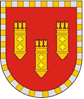 АДМИНИСТРАЦИЯ АЛАТЫРСКОГО МУНИЦИПАЛЬНОГО ОКРУГАЧУВАШСКОЙ РЕСПУБЛИКИПОСТАНОВЛЕНИЕ01.03.2023 № 259г. АлатырьУЛАТӐР МУНИЦИПАЛИТЕТ ОКРУГӖН АДМИНИСТРАЦИЙӖЧӐВАШ РЕСПУБЛИКИНЙЫШĂНУ01.03.2023 № 259Улатӑр г.Хозяйствующий субъект: ____________________________________________________________________________________________________________________________________________________________________Администрация: ___________________________________________________________________________________________________________________________________________________________________________Подпись __________________Подпись _________________